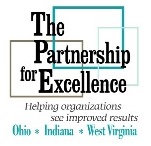 INTRODUCTIONOrganizations of all sizes and from all sectors of the economy – business, education, government, healthcare, and non-profit participate in The Partnership for Excellence (TPE) awards program to receive an objective external evaluation and detailed feedback report.  TPE oversees a rigorous evaluation process to assist organizations that have written a 50-page application responding to the Baldrige Excellence Framework from the Baldrige Performance Excellence Program to seek organizational improvement and recognition.  Through this annual assessment cycle, TPE provides organizations with a team of examiners who review the application, conduct a site visit, and provide a cost-effective and comprehensive performance assessment.  Each applicant receives a feedback report written by the examining team at the conclusion of the review process.  WHAT IS AN EXAMINER?The Board of Examiners is composed of professional volunteers trained to use the Baldrige Excellence Framework and assess organizations that apply to the TPE awards program.  Examiners include volunteers from all sectors and geographical locations in Ohio, Indiana, and West Virginia.  Examiners develop passion and aptitude for performance excellence and improvement through training and networking with others and through their own examiner experience.The “typical” examiner applicant seeks a challenge and has a desire to grow both personally and professionally. Most importantly, examiners understand the key role they can play in making our communities a better place to live and work by helping businesses and organizations become more effective and efficient.  WHY BECOME AN EXAMINER?Serving on the Board of Examiners offers tremendous growth and is an intense learning opportunity.  Examiners enjoy:Formal training in the Baldrige Excellence FrameworkNetworking with professionals from all sectorsSeeing best practices in action first-handDeveloping leadership, consensus, and team skillsBenchmarking with world-class organizationsGaining hands-on experience, which can increase their value to their employerFormal certification as a TPE ExaminerThe hours you spend during independent review, preparing for your site visit and contributing to our most valued product, the “feedback report,” showcase TPE’s commitment to performance excellence. It is exciting to know that people like you truly embody our mission, “To cultivate organizational performance excellence and continuous improvement in Ohio, Indiana and West Virginia.”Your hard work, sacrifice, and dedication are inspirational.  Examiners create a better community and state by improving processes, systems, and management practices of the organizations they work with.  The results are higher quality education, improved healthcare for citizens in need, a stronger economy and more efficient and effective government.  Your service is “community service” with enormous impact on the lives of thousands.HOW DO EMPLOYERS BENEFIT?Employers also benefit when they have a TPE examiner on staff.  Examiner training empowers employees to apply the Baldrige Excellence Framework in their own workplace, improving processes and results along the way.  Employers may also benefit from:Economic growth as the organization applies examiners’ knowledge and experiencesRecognition as an organization that values performance excellenceAccess to experienced in-house examiners who can lead internal improvement effortsRecognition as a good corporate citizen Examiners' personal growth in logic, reasoning, analysis, and writing skillsEmployers have the unique opportunity of contributing to the competitiveness of their organizations and the significant leadership development experience of their staff by supporting the time and travel needs for those appointed to the Board of Examiners. EXAMINER RESPONSIBILITIES and COMMITMENTThe role of an examiner is to evaluate, along with their team members, an organization's self-assessment based on the Baldrige Excellence Framework.  Then, write an analysis of strengths and opportunities for improvement of the organization's processes and results, score the assessment, and prepare the feedback report to the applicant.  Examiners also participate in a consensus team meeting, and a site visit of the applicant.  Examiners are appointed by TPE’s President /CEO to one Award cycle, and must reapply each year.  Applicants should give careful consideration to the time commitment required and the timeline (see below).  Examiners should anticipate these responsibilities and plan accordingly.  Examiners pay for expenses incurred while serving as a TPE examiner or ask their employer to pay those expenses.  Although every effort is made to assign examiners to an applicant in their geographical area, such expenses may include travel, meals, and lodging during site visit.  Such expenses incurred by you, on behalf of TPE, are considered in-kind donations and are tax-deductible. TPE is recognized by the IRS as a 501c (3) non-profit organization. In the rare case where an examiner will require reimbursement or partial reimbursement in order to participate, the examiner should contact the President/CEO to discuss those options.  TIME INVOLVEDBelow is a tentative timeline for examiners.  The estimate of time required will vary depending on your experience.  Estimate of time does not include any travel that may be necessary.2021-2022 Examiner Timeline* Note: Site Visit may be a hybrid approach of virtual and onsite meetingsThe Partnership for Excellence Board of Examiners Code of Ethical Conduct Members of The Partnership for Excellence Board of Examiners pledge to uphold, and be guided by, these professional principles in the fulfillment of their responsibilities: integrity, professional conduct, confidentiality, and respect for intellectual property.  In promoting high standards of public service and ethical conduct they will:Conduct themselves professionally, guided by truth, accuracy, fairness, respect, and responsibility in all their interactions.Avoid representing conflicting or competing interests, or placing themselves in such a position where their interest may be in conflict—or appear to be in conflict—with the purposes and administration of the award.Safeguard the confidences of all parties involved in the judging or examination of present or former applicants.Protect confidential information and avoid disclosures that may in any way influence the award integrity or process, currently or in the future.Not serve any private or special interest in their fulfillment of the duties of an examiner, therefore excluding by definition the examination of any organization or subunit of an organization that employs them or has a consulting arrangement in effect or anticipated with them.Not serve as examiners of a primary competitor or customer or supplier of any organization (or subunit of an organization) that employs them, that they have a financial interest in, or with which they anticipate a consulting arrangement, or are otherwise involved.Not intentionally communicate false or misleading information that may compromise the integrity of the award process or decisions therein. Make it clear, when establishing links from their own websites to the TPE website that users will be taken to the official TPE website.Never approach an organization they have evaluated for their personal gain, including the establishment of an employment or consulting relationship.Maintain and safeguard fairness in the examination process and the confidentiality of all award application information, including the identity of applicants. Treat as confidential all information about the applicant and the applicant’s operation gained through the evaluation process, and take the following precautions: Applicant information is not discussed with anyone, including other examiners, with the exceptions of designated team members, judges, the TPE president/CEO and staff, and TPE Board of Trustees. This includes information contained in the written application as well as any additional information obtained during a site visit.Names of applicants are not disclosed during or after the application review process. No copies of application information are made or retained. No notes, written or electronic, pertaining to the application are retained. (TPE or your Team Leader will notify examiners when to destroy all notes.) No applicant information is adapted and/or used subsequent to the review process, unless the information is publicly released by the applicant (at the annual Quest for Success Conference, for example).Examiners do not reveal or discuss with other examiners, either during training or during the application review phases, their participation with an organization in the preparation of an award application.Ensure that no photos of examiners are taken during site visit, or any advertisement that includes examiners names are used by the applicant.Personally and independently score all assigned applications. During independent and consensus reviews, not communicate with the applicant organization, unless instructed by the Team Leader, or in any manner seek additional documentation, information, or clarification about the applicant’s organization. This restriction includes internet searches.During the entire evaluation cycle, use only applicant-specific information provided by the applicant. Not at any time use independently gathered information on the applicant, e.g. from the press, web sites, or other social media.Not at any time (during or after the evaluation cycle) independently give feedback to applicants regarding scoring or overall performance.Upon completion of the examination cycle and appointment to the TPE Board of Examiners, be able to use the following designation: Examiner, The Partnership for Excellence, and year(s) served.  During the consensus and site visit processes, encourage and maintain a professional working environment that promotes respect for the award applicants, their employees, and all members of the examiner team.When participating in a site visit, respect the climate, culture, and values of the organization being evaluated.Furthermore, examiners serve as ambassadors for The Partnership for Excellence to promote performance excellence in U.S. companies and organizations to improve quality and productivity.  All applicants to the TPE Board of Examiners must pledge to abide by this Code of Ethical Conduct.Examiner Application - 2021-2022Returning Examiners: Complete this Examiner Application, scan and email (2-Pages ONLY) to margot.hoffman@partnershipohio.orgNew Examiners: There is a $125.00 New Examiner Orientation Fee payable by credit card or check:BY CREDIT CARD:  Complete this Examiner Application, scan and email (2-Pages ONLY) to margot.hoffman@partnershipohio.org  An electronic invoice will be emailed to you for online payment.BY CHECK: Print and complete application, then scan and email (2-Pages ONLY) to margot.hoffman@partnershipohio.org and mail the completed application with your check to: The Partnership for Excellence, 829 Bethel Road #212, Columbus, Ohio 43214.Last Name _________________________	First Name  _______________   Middle Initial  ______Home Address ____________________________________________________________________City  __________________________________   State _______________ 	Zip _________________Employer ________________________________________________________________________Your Position Title  ________________________________________________________________Employer Address _________________________________________________________________City ___________________________________	State _______________  Zip  ______________Email address ______________________________________     	Sector You Work in – check oneWork Phone ______________________________ 			 __Business  	    __Nonprofit												Home Phone ______________________________                            __Health Care   __EducationCell Phone  _______________________________				 __GovernmentMy phone contact preference is (check one)       home      work      cell      no preference   Years of Prior Examiner ExperienceTPE examiner:  ______ years				National Baldrige Examiner:  ______ yearsOther State/Type Examiner:  ______ years/ 		State/Type Program: _______We plan to send your supervisor/employer a thank you letter.  Please provide the following information:Supervisor’s Name/Position __________________________________________________________Supervisor’s Email _________________________________________________________________Supervisor’s Address _______________________________________________________________TRAININGNew Examiners must attend the New Examiner Orientation at one of two locations:	Ohio - (OCT 5, 2021) Baldrige Foundation, 250 West Old Wilson Bridge Rd, Worthington, OH Indiana - (OCT 12, 2021) Hendricks Regional Health Brownsburg Hospital, 5492 Ronald Reagan      Pkwy, Brownsburg, INNew Examiner Fee = $125.00Check here if you are a new examiner and will be attending the Oct. 5 session in Ohio.Check here if you are a new examiner and will be attending the Oct. 12 session in Indiana.Check here if you have included a check or money order with this application.  Check here if you are paying by credit card. An electronic invoice will be emailed for online payment.All Examiners (new and returning) must complete a case study and remote learning modules in a LMS (Learning Management System) and attend one virtual session consisting of two consecutive half-days of Examiner Training in November.  There is no fee for this portion of training.  However, a non-completion of responsibilities fee of $550 will be charged to any examiner who does not complete the entire TPE examining cycle through site visit and final feedback report. Please indicate the one virtual Examiner Training session you prefer to attend: (Note: specifics- hours, video conference links, etc.- will be sent to each Examiner at a later date) November 4 – 5, 2021November 8 – 9, 2021November 10 – 11, 2021November 15 – 16, 2021ADDITIONAL INFORMATIONPlease indicate your highest level of education:____Associate degree  	____Undergraduate degree	____Master’s degree____Doctorate degree		____Other _________________________Name You Prefer on Your Examiner Badge:  _________________________________Name You Prefer on Your Certificate:   _______________________________________I understand and agree to the responsibilities of being a TPE examiner and I agree to adhere to TPE’s Code of Ethical Conduct.__________________________________________          __________________________________                  SIGNATURE REQUIRED					     DATETimeframeResponsibilitiesEstimated Time RequiredSeptember 17, 2021Examiner Applications Due - Acceptance is determined within 72 hours of receiptOctober 5, 2021October 12, 2021New Examiner Orientation, Central OhioORNew Examiner Orientation, near Indianapolis, Indiana8 hours/1 day8 hours/1 dayOctober & November 2021Completion of Case Study Assignment & learning modules via Bridge LMS (Learning Management System)33-43 hoursNovember 2021Attend a two half-day virtual Examiner Training session (4 offerings to select from)8 hours/2 daysDecember 2021 - January 2022Independent Review and completion of Independent Review Scorebook 30-45 hoursFebruary 2022Consensus Review & Meeting, Site Visit Planning (Virtual Meeting - 1 full day or 2 consecutive half days)25-35 hoursMarch 20223-day Site Visit* and completion of Site Visit Scorebook25-30 hoursApril 2022Comment writing/finalizing (strengths and opportunities for improvement) for the Feedback Report 4-6 hoursEstimated hours Required125-175 hoursSeptember 2022Examiners honored at TPE Quest for Success Conference 